АДМИНИСТРАЦИЯ КОСТРОМСКОЙ ОБЛАСТИПОСТАНОВЛЕНИЕот 31 июля 2023 г. N 323-аОБ УТВЕРЖДЕНИИ ГОСУДАРСТВЕННОЙ ПРОГРАММЫ КОСТРОМСКОЙ ОБЛАСТИ"ГАРМОНИЗАЦИЯ МЕЖЭТНИЧЕСКИХ, МЕЖКОНФЕССИОНАЛЬНЫХ ОТНОШЕНИЙИ ЭТНОКУЛЬТУРНОЕ РАЗВИТИЕ НАРОДОВ В КОСТРОМСКОЙ ОБЛАСТИ"В соответствии со статьей 179 Бюджетного кодекса Российской Федерации, постановлением администрации Костромской области от 26 июня 2023 года N 260-а "О системе управления государственными программами Костромской области" администрация Костромской области постановляет:1. Утвердить прилагаемую государственную программу Костромской области "Гармонизация межэтнических, межконфессиональных отношений и этнокультурное развитие народов в Костромской области".2. Признать утратившими силу:1) постановление администрации Костромской области от 1 августа 2022 года N 370-а "Об утверждении государственной программы Костромской области "Гармонизация межэтнических, межконфессиональных отношений и этнокультурное развитие народов в Костромской области";2) постановление администрации Костромской области от 24 апреля 2023 года N 157-а "О внесении изменений в постановление администрации Костромской области от 01.08.2022 N 370-а".3. Настоящее постановление вступает в силу с 1 января 2024 года и подлежит официальному опубликованию.ГубернаторКостромской областиС.СИТНИКОВПриложениеУтвержденапостановлениемадминистрацииКостромской областиот 31 июля 2023 г. N 323-аГОСУДАРСТВЕННАЯ ПРОГРАММАКОСТРОМСКОЙ ОБЛАСТИ "ГАРМОНИЗАЦИЯ МЕЖЭТНИЧЕСКИХ,МЕЖКОНФЕССИОНАЛЬНЫХ ОТНОШЕНИЙ И ЭТНОКУЛЬТУРНОЕ РАЗВИТИЕНАРОДОВ В КОСТРОМСКОЙ ОБЛАСТИ"Приоритеты и цели государственной политики Костромскойобласти в сфере межэтнических, межконфессиональных отношенийи этнокультурного развития народовРаздел I. ОЦЕНКА ТЕКУЩЕГО СОСТОЯНИЯ В СФЕРЕ МЕЖЭТНИЧЕСКИХ,МЕЖКОНФЕССИОНАЛЬНЫХ ОТНОШЕНИЙ И ЭТНОКУЛЬТУРНОГО РАЗВИТИЯНАРОДОВ В КОСТРОМСКОЙ ОБЛАСТИ1. Костромская область является субъектом Российской Федерации с полиэтническим составом населения, обладая при этом этнической (русской) и религиозной (православной) доминантами.На территории Костромской области зарегистрирована и действует 191 религиозная организация. Указанные организации принадлежат к 13 религиозным направлениям, в том числе:159 организаций Костромской митрополии Русской Православной Церкви, в том числе 11 монастырей, 3 братства и 1 сестричество;4 религиозных организации христиан веры евангельской (пятидесятники);5 организаций Ярославско-Костромской епархии Русской Православной старообрядческой Церкви;3 религиозные организации евангельских христиан-баптистов;3 мусульманские религиозные организации, входящие в состав Духовного управления мусульман Европейской части России;3 религиозные организации Адвентистов Седьмого Дня;9 религиозных организаций христиан веры евангельской;1 религиозная организация ортодоксального иудаизма;1 религиозная организация евангельских христиан;1 религиозная организация Евангелическо-лютеранской церкви;1 религиозная организация Армянской Апостольской православной церкви;1 религиозная организация Международной организации сознания Кришны (вайшнавы).Из всех зарегистрированных организаций 53 организации (или 32,08 процента) действуют на территории г. Костромы.68 процентов муниципальных образований Костромской области моноконфессиональны, то есть на их территории действуют только приходы Костромской митрополии Русской Православной Церкви.2. На совершенствование взаимодействия органов государственной власти и институтов гражданского общества по вопросам реализации государственной национальной политики на территории региона направлена деятельность Совета по делам национальностей, религий и казачества при губернаторе Костромской области (далее - Совет). Заседания Совета проводятся ежеквартально.Администрацией Костромской области совместно с заинтересованными органами государственной власти, национальными общественными объединениями и религиозными организациями формируется и ежегодно реализуется план мероприятий по реализации Стратегии государственной национальной политики Российской Федерации на период до 2025 года, утвержденной Указом Президента Российской Федерации от 19 декабря 2012 года N 1666 "О Стратегии государственной национальной политики Российской Федерации на период до 2025 года".По вопросам реализации национальной политики, содействия социальной и культурной адаптации иностранных граждан на систематической основе проводятся конференции, семинары, круглые столы, рабочие встречи и др.В целях знакомства с культурой, традициями и обычаями народов, проживающих на территории Костромской области, ежегодно проводятся фестивали национальных культур.Администрация Костромской области на постоянной основе оказывает организационную, информационную и методическую поддержку национальным общественным объединениям, религиозным организациям в проведении национальных, религиозных праздников и мероприятий.В целях этнокультурного развития народов, проживающих на территории Костромской области, гармонизации межэтнических, межконфессиональных отношений, социокультурной адаптации и интеграции иностранных граждан администрацией Костромской области ежегодно проводится конкурсный отбор среди социально ориентированных некоммерческих организаций на право получения субсидий из областного бюджета на реализацию социально значимых проектов и программ.3. Ключевыми проблемами в сфере состояния межэтнических и межконфессиональных отношений в Костромской области являются:слабое общероссийское гражданское самосознание (общероссийская гражданская идентичность) при все большей значимости этнической и религиозной самоидентификации;частичная утрата этнокультурного наследия;недостаточное освещение мероприятий по социокультурной адаптации и интеграции иностранных граждан.На фоне возникающих проблем становится актуальной цель укрепления гражданского и духовного единства российской нации.Разработка новой государственной программы обусловлена необходимостью в применении качественно новых подходов к решению указанных проблем.Практическая сторона реализации мер в сфере государственной национальной политики требует повышения роли общественных институтов, в том числе национально-культурных и религиозных организаций. Необходимо активное вовлечение национально-культурных и религиозных организаций в реализацию государственной программы Костромской области "Гармонизация межэтнических, межконфессиональных отношений и этнокультурное развитие народов в Костромской области" (далее - Программа).Раздел II. СВЕДЕНИЯ О ВЗАИМОСВЯЗИ СО СТРАТЕГИЧЕСКИМИПРИОРИТЕТАМИ, ЦЕЛЯМИ И ПОКАЗАТЕЛЯМИ ГОСУДАРСТВЕННЫХ ПРОГРАММРОССИЙСКОЙ ФЕДЕРАЦИИ4. Приоритеты и цели государственной национальной политики Российской Федерации в Костромской области определены в соответствии с положениями следующих стратегических документов Российской Федерации и Костромской области:1) Стратегии государственной национальной политики Российской Федерации на период до 2025 года, утвержденной Указом Президента Российской Федерации от 19 декабря 2012 года N 1666 "О Стратегии государственной национальной политики Российской Федерации на период до 2025 года" (далее - Указ Президента Российской Федерации N 1666), в части определения приоритетов, целей, основных направлений государственной национальной политики Российской Федерации;2) Стратегии национальной безопасности Российской Федерации, утвержденной Указом Президента Российской Федерации от 2 июля 2021 года N 400 "О Стратегии национальной безопасности Российской Федерации", в части реализации мероприятий по противодействию экстремизму и идеологии терроризма;3) Стратегии государственной политики Российской Федерации в отношении российского казачества на 2021-2030 годы, утвержденной Указом Президента Российской Федерации от 9 августа 2020 года N 505 "Об утверждении Стратегии государственной политики Российской Федерации в отношении российского казачества на 2021-2030 годы" (далее - Указ Президента Российской Федерации N 505), в части установления целей, основных направлений государственной политики Российской Федерации в отношении российского казачества;4) государственной программы Российской Федерации "Реализация государственной национальной политики", утвержденной Постановлением Правительства Российской Федерации от 29 декабря 2016 года N 1532 "Об утверждении государственной программы Российской Федерации "Реализация государственной национальной политики", в части определения цели "Гармонизация национальных и межнациональных (межэтнических) отношений";5) регионального плана мероприятий по реализации в 2022-2025 годах Стратегии государственной национальной политики Российской Федерации на период до 2025 года на территории Костромской области, утвержденного распоряжением администрации Костромской области от 4 марта 2022 года N 39-ра "Об утверждении регионального плана мероприятий по реализации в 2022-2025 годах Стратегии государственной национальной политики Российской Федерации на период до 2025 года на территории Костромской области", в части организации мероприятий по реализации Стратегии государственной национальной политики Российской Федерации на период до 2025 года, утвержденной Указом Президента Российской Федерации N 1666;6) регионального плана мероприятий на 2021-2023 годы по реализации Стратегии государственной политики Российской Федерации в отношении российского казачества на 2021-2030 годы на территории Костромской области", утвержденного распоряжением администрации Костромской области от 14 декабря 2020 года N 349-ра "Об утверждении регионального плана мероприятий на 2021-2023 годы по реализации Стратегии государственной политики Российской Федерации в отношении российского казачества на 2021-2030 годы на территории Костромской области", в части организации мероприятий по реализации Стратегии государственной политики Российской Федерации в отношении российского казачества на 2021-2030 годы, утвержденной Указом Президента Российской Федерации N 505.Раздел III. ОПИСАНИЕ ПРИОРИТЕТОВ ГОСУДАРСТВЕННОЙ ПОЛИТИКИВ СФЕРЕ МЕЖЭТНИЧЕСКИХ, МЕЖКОНФЕССИОНАЛЬНЫХ ОТНОШЕНИЙИ ЭТНОКУЛЬТУРНОГО РАЗВИТИЯ НАРОДОВ В КОСТРОМСКОЙ ОБЛАСТИ5. Приоритетами в сфере гармонизации межэтнических, межконфессиональных отношений являются:1) укрепление гражданского единства, гражданского самосознания и сохранение самобытности многонационального народа Российской Федерации на территории Костромской области;2) обеспечение межнационального мира и согласия, гармонизация межнациональных (межэтнических) отношений на территории Костромской области;3) поддержка и сохранение русского языка на территории Костромской области;4) обеспечение оптимальных условий для сохранения и развития языков народов России, использования русского языка как государственного языка Российской Федерации на территории Костромской области;5) информационное обеспечение реализации государственной национальной политики Российской Федерации на территории Костромской области;6) укрепление единства и духовной общности многонационального народа Российской Федерации (российской нации) на территории Костромской области;7) успешная социальная и культурная адаптация иностранных граждан в Костромской области и их интеграция в российское общество.6. Приоритетами в сфере этнокультурного развития народов России являются:1) сохранение и развитие этнокультурного многообразия народов России на территории Костромской области;2) создание условий для социальной и культурной адаптации и интеграции иностранных граждан на территории Костромской области;3) создание условий для обеспечения прав народов России в социально-культурной сфере на территории Костромской области;4) привлечение российского казачества к участию в мероприятиях, направленных на укрепление гражданского единства, гармонизацию межнациональных (межэтнических) отношений, профилактику экстремизма и предупреждение конфликтов на национальной и религиозной почве на территории Костромской области.Раздел IV. ЦЕЛИ ПРОГРАММЫ7. Целями Программы являются:1) увеличение к 2030 году доли граждан, положительно оценивающих состояние межнациональных отношений, до 88,1 процента;2) увеличение к 2030 году уровня толерантного отношения к представителям другой национальности до 94,1 процента.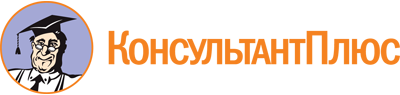 Постановление Администрации Костромской области от 31.07.2023 N 323-а
"Об утверждении государственной программы Костромской области "Гармонизация межэтнических, межконфессиональных отношений и этнокультурное развитие народов в Костромской области"Документ предоставлен КонсультантПлюс

www.consultant.ru

Дата сохранения: 21.11.2023
 